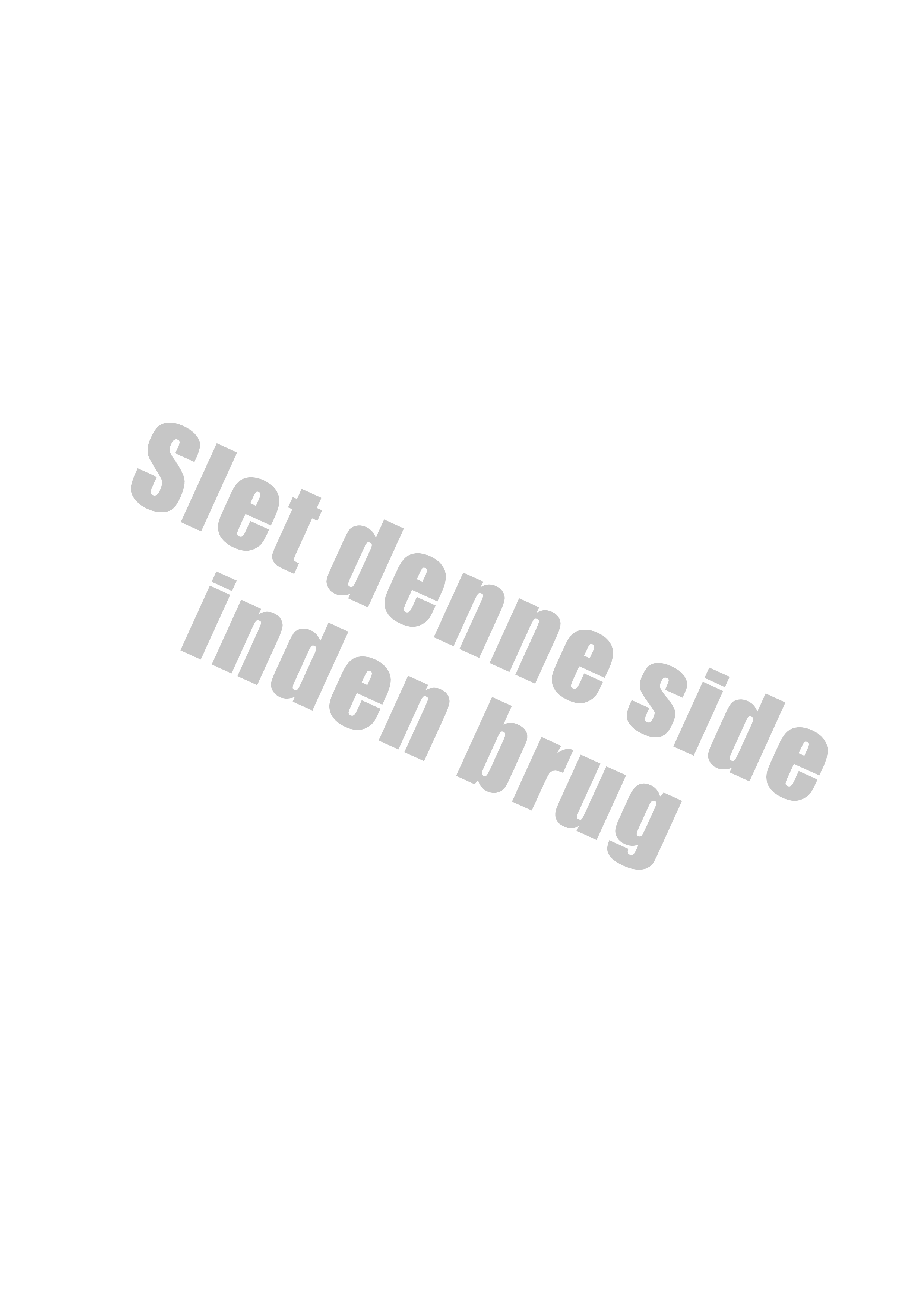 	Navn	Dato      	Adresse	Evt. lejemålsnr.      	Postnr. og by	Vejledning i brug af forbedringsblanketterne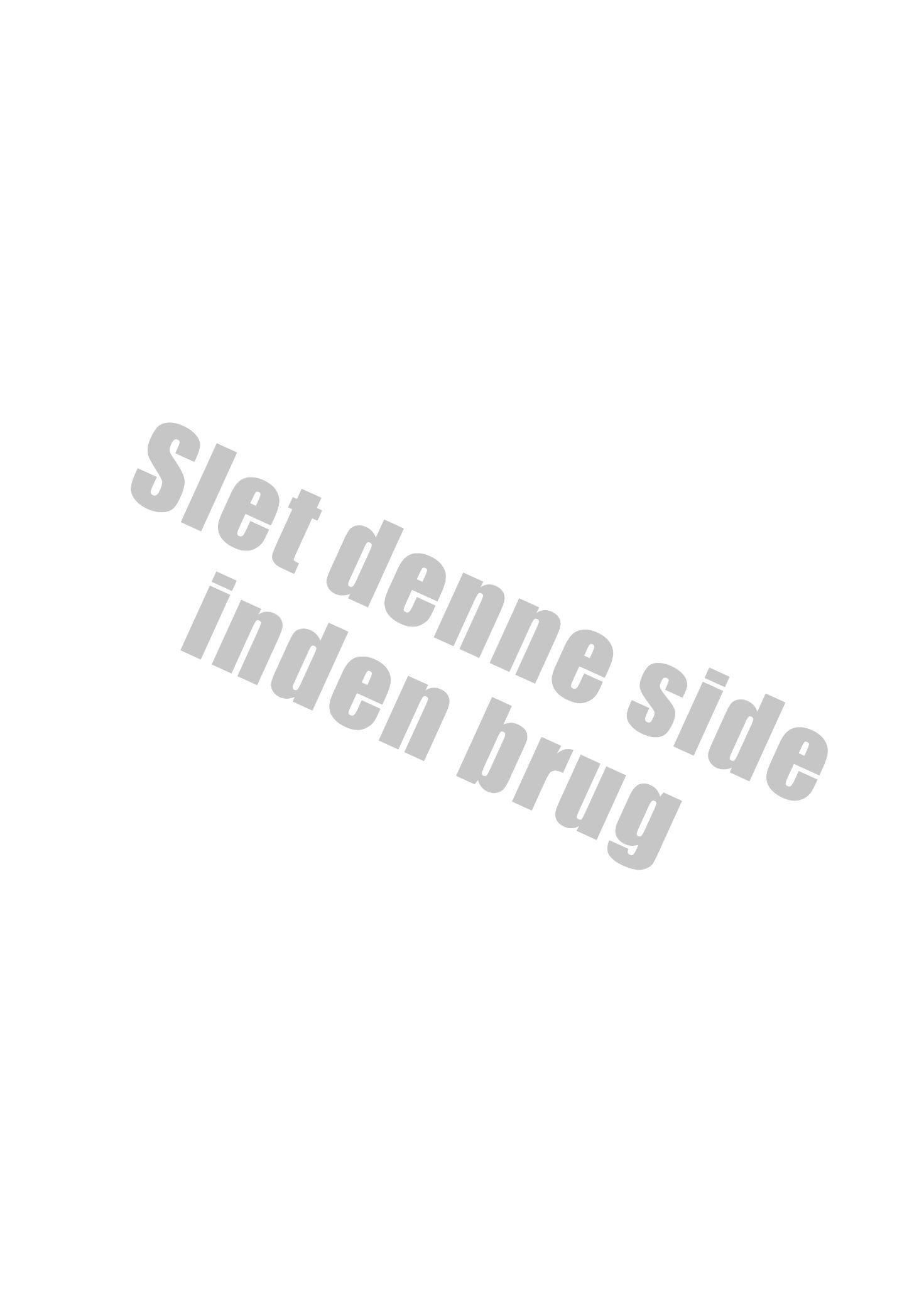 Der er seks blanketter i EjendomDanmarks blanketmodul til diverse varslinger i forbindelse med udførelse af forbedringsarbejder i udlejningsejendomme. Det er følgende blanketter:Varsling af iværksættelse24-21-A1 Varsling af iværksættelse uden beboerrepræsentation24-21-B1 Varsling af iværksættelse med beboerrepræsentation24-21-B2 Varsling af iværksættelse med beboerrepræsentationVarsling af foreløbig forbedringsforhøjelse24-21-C1 Varsling af foreløbig forbedringsforhøjelseVarsling af endelig forbedringsforhøjelse24-21-D1 Varsling af endelig forbedringsforhøjelse24-21-D2 Varsling af endelig forbedringsforhøjelseBrugerne skal selv iagttage gyldighedskravene til varslingerneDe øvrige blanketter i EjendomDanmarks blanketmodul er udformet således, at de relevante gyldighedsbetingelser principielt bliver overholdt, hvis brugeren anvender en af blanketterne. Sådan forholder det sig ikke med forbedringsblanketterne – her skal brugeren selv foretage en vurdering af hvilken blanket, der skal anvendes i den givne situation for at være sikker på, at de relevante gyldighedskrav bliver overholdt. Endvidere er det således, at nogle af gyldighedskravene ikke bliver håndteret i blanketterne – brugeren skal således selv sikre, at disse gyldighedskrav bliver overholdt i supplerende materiale.Varsling af adgang – høring af beboerrepræsentationEventuelle krav om varsling af adgang, jf. lejelovens §§ 102-103, samt om høring af beboerrepræsentationen, jf. lejelovens § 131, overholdes ikke ved anvendelse af forbedringsblanketterne. Brugeren skal derfor selv foretage en vurdering af, om der skal varsles adgang, samt om der skal foretages høring af beboerrepræsentationen. I givet fald skal brugeren selv sørge for, at disse processer bliver håndteret i rette tid og i rette form.  Varsling af iværksættelseOm der skal varsles iværksættelse, jf. lejelovens § 105, afhænger bl.a. af, om kommunen er reguleret, af udlejningsejendommens type og af forbedringsforhøjelsens størrelse. Endvidere gælder der forskellige gyldighedskrav til en iværksættelsesvarsling alt efter, om der er valgt beboerrepræsentation i ejendommen. Brugeren skal selv foretage en vurdering af, om der er krav om varsling af iværksættelse, eller om forbedringsarbejderne kan påbegyndes uden varsling af iværksættelse. Hvis der er krav om varsling af iværksættelse, skal brugeren selv foretage en vurdering af, om der skal anvendes blanket 24-21-A1 eller om der skal anvendes blanketterne 24-21-B1 og 24-21-B2, samt en vurdering af hvornår i processen varslingen skal udsendes.Varsling af foreløbig forbedringsforhøjelseDet er ikke et krav, at der varsles foreløbig forbedringsforhøjelse, jf. lejelovens § 130, stk. 3 – udlejer kan godt nøjes med at varsle endelig forbedringsforhøjelse.Brugeren skal selv foretage en vurdering af, om det er hensigtsmæssigt at varsle foreløbig forbedringsforhøjelse. Brugeren skal selv foretage en vurdering af, om der skal tages forbehold for andre mellemkommende varslinger af lejeforhøjelse m.v.Brugeren skal endvidere selv foretage en vurdering af, hvorledes genudlejning af lejemål under forbedringsprocessen håndteres. Varsling af endelig forbedringsforhøjelseBlanket 24-21-D1 skal bruges i kombination med blanket 24-21-C1. Blanket 24-21-D2 skal bruges, når der ikke er varslet foreløbig forbedringsforhøjelse. Brugeren skal selv foretage en vurdering af, om der skal tages forbehold for andre mellemkommende varslinger af lejeforhøjelse m.v.Brugeren skal endvidere selv foretage en vurdering af, hvorledes genudlejning af lejemål under forbedringsprocessen håndteres. Overholdelse af øvrige gyldighedskravDe ovennævnte blanketter sikrer alene, at de basale krav til varslingerne – fx ikrafttrædelsesdato, paragrafhenvisninger, indsigelsesvejledning og specifikation af forbedringsforhøjelsen – bliver overholdt. Blanketterne til varsling af foreløbig og endelig forbedringsforhøjelse sikrer også delvist, at gyldighedskravet om ”beregning af lejeforhøjelsen” er overholdt – men oplysningerne i blanketterne skal suppleres af yderligere oplysninger om beregningen, som brugeren selv skal bidrage med. Hvis en varsling af foreløbig eller endelig forbedringsforhøjelse, hvor blanketterne anvendes, skal være gyldig, skal brugeren supplere de anvendte blanketter med et byggebudget/byggeregnskab med nærmere oplysninger om bl.a.de samlede udgifter ekskl./inkl. momsforbedringsandelde samlede forbedringsudgifter ekskl./inkl. momsberegning af forbedringsforhøjelsen, herunder fordelingsgrundlagydelsesprocentlejemålenes andel af forbedringsforhøjelsenOvenstående oplistning er ikke udtømmende. Vær opmærksom på, hvis de ovenfor omtalte regler om varsling af adgang, høring af beboerrepræsentation, varsling af iværksættelse og forbedringsforhøjelse samt øvrige gyldighedskrav ikke bliver håndteret korrekt og overholdt, kan det medføre alvorlige konsekvenser for udlejers forbedringsforhøjelse.BEMÆRKDenne vejledning må ikke fremsendes til lejerne/beboerrepræsentationen. Den skal fjernes inden blanketten anvendes.Sådan fjerner du siderneUdfyld blanketten.Gå i menuen ”filer”.Under ”oplysninger” Vælges ”Beskyt dokument” og ”begræns redigering”.Vælg ”stop beskyttelse” nede i højre hjørne.Marker teksten på de to første sider og slet dem.Varsling af iværksættelseBeboelseslejemålEjendomme med omkostningsbestemt leje/Store småejendommeEjendomme uden beboerrepræsentationI ejendommen beliggende       vil der blive udført forbedringsarbejder i form af      . Forbedringsarbejderne forventes påbegyndt      .Under henvisning lejelovens § 105 varsles hermed iværksættelse af forbedringsarbejderne, idet den forventede forbedringsforhøjelse vil udgøre mere end 113 kr. pr. m2 årligt (2024-niveau) inkl. forbedringsforhøjelser inden for de seneste tre år.Der er vedlagt et byggebudget, hvoraf fremgår, at udgifterne til forbedringsarbejderne forventes at udgøre       kr. inkl. moms. Af byggeregnskabet fremgår endvidere, at forbedringsforhøjelsen er beregnet på grundlag af en ydelsesprocent på       % p.a., og at forbedringsforhøjelsen for ejendommen udgør       kr. inkl. moms årligt. Af byggeregnskabet fremgår endeligt, at forbedringsforhøjelsen fordeles mellem de berørte lejemål efter      , samt hvad forbedringsforhøjelsen for de enkelte lejemål forventes at blive.Eventuel indsigelse imod varslingen af iværksættelse af forbedringsarbejder skal fremsættes skriftligt til nedenstående adresse senest 6 uger efter modtagelsen af varslingen.Venlig hilsen___________________________________Underskrift	Eventuelle indsigelser sendes til: